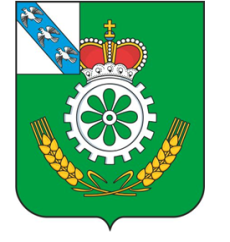               АДМИНИСТРАЦИЯ ОКТЯБРЬСКОГО РАЙОНАКУРСКОЙ ОБЛАСТИРАСПОРЯЖЕНИЕот 29.03.2023        № 237-р    Курская область, п. ПрямицыноОб утверждении Плана работы Общественного Совета при Главе Октябрьского районаКурской области на 2023 годВ соответствии с решением Представительного Собрания Октябрьского района Курской области от 12 марта 2021 года № 118 «Об утверждении Положения об Общественном совете при Главе Октябрьского района Курской области», Федеральным законом от 06.10.2003 № 131-ФЗ «Об общих принципах организации местного самоуправления в Российской Федерации», Федеральным законом от 04.04.2005 № 32-ФЗ «Об общественной палате Российской Федерации», законом Курской области от 31.03.2016 № 11-ЗКО «О внесении изменений в закон Курской области «Об общественной палате Курской области», Уставом муниципального района «Октябрьский район» Курской области, на основании предложений общественных и профсоюзных организаций, трудовых коллективов, некоммерческих организаций:Утвердить План работы Общественного совета при Главе Октябрьского района Курской области на 2023 год. (Приложение № 1).Контроль за исполнением настоящего распоряжения оставляю за собой.Распоряжение вступает в силу со дня его подписания.          Глава Октябрьского района	Курской области                   			                         О.А. БыковскийПриложение № 1 к распоряжению Администрации Октябрьского района Курской области от 29.03.2022 № 237-рПлан работыОбщественного совета при Главе Октябрьского района Курской области на 2023 годПримечание: установить, что в целях повышения эффективности Общественного совета члены совета имеют право вносить изменения и дополнения в настоящий план.№ п/пМероприятияСрок исполненияОтветственный исполнительУчастие в осуществлении местного самоуправленияУчастие в осуществлении местного самоуправленияУчастие в осуществлении местного самоуправленияУчастие в осуществлении местного самоуправления1.Участие в публичных и общественных слушаниях по основным вопросам социально-экономического развития района.в течение годаЧлены общественного совета. 2.Участие в работе координационных и совещательных органов, созданных при Администрации  Октябрьского района.в течение годаЧлены общественного совета.3.Участие в отчётных собраниях (конференциях) по итогам работы глав и администраций поселений района за 2022, 2023 годы.в течение годаЧлены общественного совета.4.Участие в отчёте Главы Октябрьского района  о результатах деятельности за 2023 год.в течение годаЧлены общественного совета.5.Участие и проведение заседаний с НКО и ТОС.в течение годаЧлены общественного совета.Общественно значимые мероприятияОбщественно значимые мероприятияОбщественно значимые мероприятияОбщественно значимые мероприятия4.Участие в подготовке к проведению мероприятий, посвящённых       78-ой годовщине Победы в ВОВ. апрель-майЧлены общественного совета.5.Участие в мероприятиях, проводимых органами местного самоуправления района, по правовому, духовно-нравственному, военно-патриотическому воспитанию, пропаганде здорового образа жизни:- спортивные мероприятия;- мероприятия, посвящённые Дню Победы;- последний звонок;- День защиты детей;- День молодежи;- День Государственного флага Российской Федерации;- День Знаний;- Международный День пожилых людей;- День народного единства;- День матери;- декада       инвалидов     (организация   и    проведение мероприятий для детей-инвалидов);- организация и проведение новогодних представлений для детей района.в течение года  Члены общественного совета.6.Участие в акциях по благоустройству территорий населённых пунктов района.постоянноЧлены общественного совета.7.Участие в мероприятиях, посвященных Дню местного самоуправления в Октябрьском районе и сельских поселениях.апрельЧлены общественного совета.Организационные мероприятияОрганизационные мероприятияОрганизационные мероприятияОрганизационные мероприятия1.Проведение заседаний Общественного совета.не реже 1 раза в кварталСекретарь общественного совета.2.Проведение анализа обращений граждан, поступивших в Администрацию Октябрьского района.1 раз в полугодиеЧлены общественного советаИнформационное обеспечениеИнформационное обеспечениеИнформационное обеспечениеИнформационное обеспечение1.Обеспечение взаимодействия Общественного совета со средствами массовой информации района.постоянноЧлены общественного совета, секретарь общественного совета2.Создание и обновление тематической рубрики «Общественный совет» на официальном сайте Администрации района.в течение годаЧлены общественного совета, Администрация Октябрьского района.Мероприятия общественного контроляМероприятия общественного контроляМероприятия общественного контроляМероприятия общественного контроля1Осуществление общественной экспертизы проектов нормативных правовых актов, разработанных структурными подразделениями администрации районаВ течение годаЧлены общественного совета2Проведение общественных экспертиз, общественных обсуждений, общественных слушаний, общественных мониторингов проектов муниципальных правовых актов, проектов решений, решений органов, организаций и т.д., а также общественных проверок в отношении ОМСУ, муниципальных организаций.В течение годаЧлены общественного совета Заседания общественного совета Заседания общественного совета Заседания общественного совета Заседания общественного совета№п/пВопросы, выносимые на заседанияСрок проведенияЛицо ответственное за подготовку вопроса1.     1. Отчет об оперативно - служебной деятельности УМВД России по Октябрьскому району за 2022 год    2. О мероприятиях, запланированных к 78-й годовщине победы в ВОВ3. О принимаемых мерах по улучшению качества жизни граждан пожилого возраста.4.О мероприятиях по предотвращению коррупции в учреждениях культуры и системы организации оказания платных услуг населению.1 кварталНачальник УМВД России  по Октябрьскому району Начальник управления по социальной политике, культуре, делам молодежи, физической культуре и спортуНачальник социального обеспечения Начальник управления по социальной политике, культуре, делам молодежи, физической культуре и спорту2.1. Об организации летнего отдыха, оздоровления и занятости несовершеннолетних в 2023 году.      2. О ходе диспансеризации населения района       3. Об итогах  работы сельскохозяйственных предприятий района за 2022 год и задачах на 2023 год. 2 кварталНачальник управления образованияГлавный врач ОБУЗ «Октябрьская ЦРБ»Начальник управления аграрной политики, охраны окружающей среды, ГО и ЧС3.      1. Об исполнении бюджета Октябрьского района за 1 полугодие   2023 года      2.Итоги работы административной комиссии и должностных лиц по выявлению и пресечению административных нарушений на территории Октябрьского района    3. О готовности муниципальных объектов (учреждений образования, культуры и здравоохранения) к работе в осенне-зимний период 2023-2024гг3 кварталЗаместитель Главы Администрации района по экономике и финансамГлавный специалист-эксперт  административной комиссииЗаместитель Главы Администрации района по строительству, градостроительству, дорожной деятельности, ЖКХ, имущественным и земельным правоотношениям4.1. Об исполнении плана противодействия коррупции в органах местного самоуправления Октябрьского района в 2023 году.       2. О работе с обращениями граждан в Администрации Октябрьского района в  1 полугодии  2023 года3. О реализации государственной политики по противодействию коррупции в Октябрьском районе в 2023 году     4. Об утверждении плана работы Общественного совета при Главе Октябрьского района на 2024 год4 кварталУправляющий деламиУправляющий деламиУправляющий деламиПредседатель Общественного совета 